Ordliste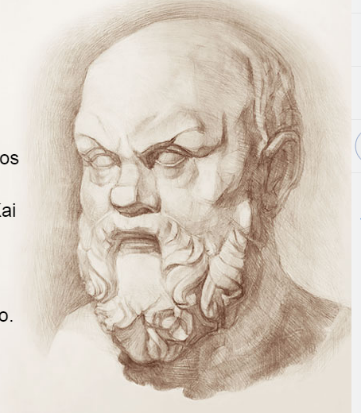 ŽodynėlisNorskLitauiskgruble mąstytiklok išmintingaspolitiker politikasfornuftigprotingasdiskuterediskutuotigodtapriimti, sutikti sumodigdrąsusdømt til dødennuteistas mirties bausmerettenteismaset beger med gifttaurė su nuodais